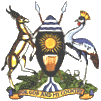 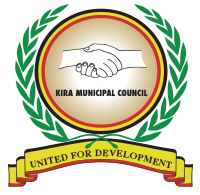 Invitation for Prequalification of Service Providers for the provision of Works, Goods, Services for the FY 2021/2022, provision of various  supplies and services under  framework Contract arrangement for the FY 2021/2022 and  enforcement of collection  revenue  from various sources of Kira Municipality.Kira Municipality is in the process of prequalifying /soliciting, competent firms/ Companies, individuals and Associations for the provision of the above works, Services and supplies for the Financial Year 2021/22,Procurement Reference Number: Kira781/Preq/2021-22/00001 FOR FINANCIAL YEAR 2021/22,PREQUALIFICATION CATEGORY A (II)   -   SUPPLIESPREQUALIFICATION CATEGORY A (III) – SERVICESCATEGORY B - ANNUAL FRAMEWORK CONTRACTS FOR FINANCIAL YEAR 2020-2021 CATEGORY C: MANAGEMENT OF REVENUE COLLECTION FROM VARIOUS SOURCES IN KIRA MUNICIPALITY FOR FINANCIAL YEAR 2021/222.  Kira Municipal Council now invites sealed bids from eligible bidders for the above Works, supplies and services.3. Bidding will be conducted in accordance with open bidding procedures contained in the Government of Uganda’s Public Procurement and Disposal of Public Assets Act, 20034. Interested eligible bidders may obtain further information from Kira Municipal Council and inspect the bidding documents at the address given below at 9(a) from 8.00am to 5.00pm.5. This invitation is open to all eligible bidders.6. A complete set of bidding documents/Expression of Interest in English may be purchased by interested bidders on the submission of a written application to the address at 9(b) and upon payment of a non refundable fee of 100,000/=(One Hundred  thousand Shillings) only for each item/project . The method of payment will be Cash to bank to Kira Municipal Council General Fund Account; account number: 9030011353486, Stanbic Bank, Kireka Branch and a General Receipt obtained from the Municipal Cashier.       7. Bidders are advised to apply for each item/lot separately.       8. Bids must be delivered to the address below at 9 (C ) at or before 11.00am on 21st May, 2021             Late bids shall be rejected. Bids will be opened in the presence of the bidders’ representatives, who choose to attend at the address below at 9(d) at 11.30 am on the 21st May, 2021.      9. (a) Address documents may be inspected at:    PDU- Kira Municipal Council           (b) Address documents will be issued from:      PDU- Kira Municipal Council           © Bids must be delivered to: Head, PDU Kira Municipal Council          (d) Address of bid opening: Kira Municipal Council 10. The Planned Procurement Schedule is as follows;YIGA BENONMUNICIPAL TOWN CLERKPREQUALIFICATION CATEGORY A (I) – WORKSPREQUALIFICATION CATEGORY A (I) – WORKSCODEITEMLot 1Construction of  Buildings and ToiletsCODEITEM Lot 1Office and school FurnitureLot 2Office equipment including ; computers, photocopiers, printers , cameras etcLot 3Agricultural and veterinary  products, drugs  and vaccinesLot4Local breeding chicken, Poultry Layers, Broilers and health kitsLot 5Supply of industrial sewing/knitting machinesLot 6Supply and installation of energy saving stovesLot 7Supply and installation of road name signageCODEITEM     a)CONSULTANCY SERVICESLot 1Valuation of ratable properties and Assets b)NON CONSULTANCY SERVICESLot 1Debt collection & AuctioneersLot2Provision of Insurance ServicesLot 3Maintenance/Servicing & repairs  of Motor vehicles & Motor CyclesLot 4Provision of Legal ServicesLot 5Provision of engraving servicesLot 6Examination of food handlers, beverages and saloon operatorsLot 7Expression of interest to collect and manage garbage from selected areas of Kira Municipal CouncilLot 8Expression of interest to collect and manage medical waste in Kira Municipality.Lot 9Provision of Environmental Impact Assessment ServicesLot 10Collection of revenue from various sourcesLot 11Provision of security servicesCODEITEM Lot 1 Supply of computer Consumables and  accessoriesLot 2 Supply of motor Vehicles/ Cycles’ Tyres &  TubesLot 3Supply of fuel, Lubricants and batteriesLot 4Supply and fixing of heavy road equipment, Spares parts  and implementsLot 5Supply of  Road lime, Stone Chippings/Aggregates, Hardcore, Road gravel and dustLot 6Supply and installation of culverts and construction of head/wing walls and stone pitchingLot 7Supply of road bitumen, Primer and premixLot 8Supply of food stuff and firewoodLot 9Supply of general office stationeryLot 10Hire of Road EquipmentLot 11Facility maintenance(Cleaning , Grass cutting ,carpet cleaning and garden maintenance etc)Lot 12Conference ,events management and catering servicesLot 13Maintenance/ servicing of computers, other office equipment and softwareLot 14Provision of printing, Photocopying, binding services and supply of printed  accountable stationery/ certificates & registersCodeItem 	              Description Reserve prices Taxes inclusive where applicable.Lot 1Management of revenue Kireka main market All lock ups, Open space and other farmers who bring food stuff and sell to the vendors. 1,635,000/= per monthLot 2Management of revenue Kyaliwajjala Mubuulo market This operates twice a month.300,000/= per monthLot 3Management of revenue Bweyogerere mubulo market This operates four times in a month.500,000/= per monthLot 4Enforcement and management of Monthly Stickers / Loading & Off loading from Trailers, Lorries, Trucks, Pick-ups, Vans, Hawkers , Roadside vendors and School ShuttlesAll the  routes / roads in Kira Municipality7,700,000/= Per monthLot 5Lock ups for rent in Namugongo DivisionLock ups located in KirekaFront 400,000/= per monthLot 5Lock ups for rent in Namugongo DivisionLock ups located in KirekaBack 250,000/=per monthLot 6Enforcement of Property rates in Kireka ward:, Kamuli A,B,C and NaalyaThis includes current property rates excluding arrears Approved Budget/TargetLot 7Enforcement of Property rates in Kireka ward: Kireka Ward A,B,C D and Kasokoso This includes current property rates excluding arrearsApproved Budget/TargetLot 8Enforcement of Property rates in Bweyogerere ward This included current property rates excluding arrearsApproved Budget/TargetLot 9Enforcement of Property rates in Kirinya ward This included current property rates excluding arrearsApproved Budget/TargetLot 10Enforcement of Property rates in Kyaliwajjala wardThis includes current property rates excluding arrearsApproved Budget/TargetLot 11Enforcement of Property rates in Kira  wardThis includes current property rates excluding arrearsApproved Budget/TargetLot 12Enforcement of Property rates in Kimwanyi wardThis includes current property rates excluding arrearsApproved Budget/TargetLot 13Kira Municipal  Council local service tax This includes local service tax paid by people in gainful employment  and Residents employed by Institutions outside Kira Municipal CouncilApproved Budget/TargetLot 14Kira Municipal Council hotel tax In  Kira Division   Approved Budget/TargetLot 15Kira Municipal Council hotel tax In Bweyogerere Division   Approved Budget/TargetLot 16Kira Municipal Council hotel tax In  Namugongo  Division   Approved Budget/TargetLot 17Kira Municipal Council bill boards and advertisement feesIn the entire Kira Municipal Council  Approved Budget/TargetNo.ActivityDates1Publish bid notice15th  April, 20212Pre-Bid meetingN/A3Bid Closing Date21st May, 20214Evaluation Process24th  May, 2021 -7th June, 20215Display and communication of best evaluated bidder notice11th  June, 2021- 24th  June, 20216Contract award 30th June, 2021